      Prilog II.OBRAZAC – TROŠKOVNIKEvidencijski broj nabave: 7/2023U ____________, dana ___________ 2023.	_____________________________	(ime i prezime ovlaštene osobe ponuditelja)	_____________________________ 			(potpis)R.b.Opis stavke Proizvod/usluga/radJedinicamjereKol.Jedinična cijena(€ bez PDV-a)Ukupna cijena (€ bez PDV-a)1.Geodetski snimak – snimanje na terenu i izrada geodetskog snimka parcele i objekta (situacijski nacrt)Komplet12.Arhitektonski snimak postojećeg stanja škole – snimanje na terenu i izrada snimka (tlocrti, presjeci, pročelja, fotografije dronom iz zraka)Komplet13.Izrada arhitektonskih tlocrta novog stanja školeKomplet14.Troškovnik građevinsko obrtničkih radova, instalaterskih radovaKomplet15.Troškovnik opremeKomplet1UKUPNO CIJENA (€ bez PDV-a)UKUPNO CIJENA (€ bez PDV-a)UKUPNO CIJENA (€ bez PDV-a)UKUPNO CIJENA (€ bez PDV-a)UKUPNO CIJENA (€ bez PDV-a)POREZ NA DODANU VRIJEDNOST – 25%POREZ NA DODANU VRIJEDNOST – 25%POREZ NA DODANU VRIJEDNOST – 25%POREZ NA DODANU VRIJEDNOST – 25%POREZ NA DODANU VRIJEDNOST – 25%SVEUKUPNO CIJENA (€ sa PDV-om)SVEUKUPNO CIJENA (€ sa PDV-om)SVEUKUPNO CIJENA (€ sa PDV-om)SVEUKUPNO CIJENA (€ sa PDV-om)SVEUKUPNO CIJENA (€ sa PDV-om)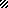 